Форма – ДАНКЕТА РЕБЕНКА, В ДЕТСКИХ УЧРЕЖДЕНИЯХ СОЦИАЛЬНОГО ОБСЛУЖИВАНИЯ «ДЕКАДА КАЧЕСТВА 2019»                                                                           ДА                                        НЕТСпасибо!Наименование учреждения КГБУ СО «Центр социальной помощи семье и детям «Канский»1. Ты обращался в это учреждение раньше?2. Обращаешься ли ты к сотрудникам учреждения за помощью, советом?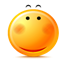 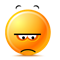 3. Всегда ли сотрудники учреждения тебя выслушивают и помогают?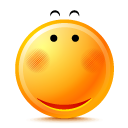 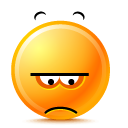 4. Обижают ли тебя сотрудники учреждения?5. Обижают ли тебя дети в учреждении?6. Нравится  ли тебе участвовать в коллективных занятиях,  мероприятиях учреждения?7. Нравится  ли тебе находиться в учреждении?8.Изобрази рисунком свое пребывание в данном учреждении** при этом необходимо предоставить ребенку краски и цветные карандаши